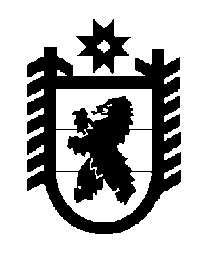 Министерство здравоохраненияРеспублики КарелияПРИКАЗг. Петрозаводскот 11 июля 2018 года                                                                          № 1046  О проведении дополнительных мероприятий в связи с осложнением эпидемиологической ситуации с заболеваемостью корью В связи с осложнением эпидемиологической ситуации по заболеваемости корью в Российской Федерации, регистрацией случаев заболевания корью в Олонецком национальном муниципальном районе Республики Карелия, во исполнение Постановления Главного санитарного врача по Республике Карелия от 10.07.2018 г. № 4 «О неотложных мерах по предупреждению распространения кори среди населения Республики Карелия», п р и к а з ы в а ю1. Главным врачам медицинских организаций обеспечить:прием больных и лиц, поступающих по уходу за больными, на плановую госпитализацию в стационарные отделения проводится только при наличии сведений о прививках против кори (дата, серия вакцины) или о серологическом обследовании на наличие иммунитета к вирусу кори (дата, Ig G положительный), с момента подписания настоящего приказа и до особого распоряжения;вакцинацию против кори (провести подчищающую иммунизацию) медицинский и не медицинский персонал, включая лиц, не болевших корью ранее; не привитых против кори; привитых однократно; не имеющих документально подтвержденных сведений о двукратной вакцинации против кори без ограничения возраста; представление результатов подчищающей иммунизации в Министерство здравоохранения Республики Карелия в срок до 07 августа 2018 г. по форме, согласно приложению;временный отказ в приеме на работу в медицинские организации или отстранение от работы лиц, не имеющих документально подтвержденных сведений о двукратной вакцинации против кори, за исключением лиц, имеющих медицинские противопоказания к вакцинации против кори, оформленные в установленном порядке, а также лиц, имеющих документально подтвержденные сведения о ранее перенесенной кори или наличии  специфического иммунитета к кори, полученные при серологическом обследовании, с момента подписания настоящего приказа и до особого распоряжения;завершение иммунизации в кратчайшие сроки взрослого и детского населения, запланированного на 2018 год в рамках Национального календаря с учетом поступления вакцины;проведение внепланового обучения медицинского персонала по вопросам клиники, лабораторной диагностики, профилактики, проведения противоэпидемических мероприятий в очагах кори, соблюдения противоэпидемического режима в медицинских организациях, уделив особое внимание на персонал приемных отделений;тщательный осмотр и сбор эпидемиологического анамнеза при оформлении медицинской документации при отправке детей и сопровождающих в учреждения отдыха и оздоровления;создание неснижаемого запаса живой коревой вакцины и иммуноглобулина для своевременного проведения противоэпидемических мероприятий;забор и доставку крови от больных пятнисто-папулезной сыпью и лихорадкой (экзантемой), корью или подозрением на корь в ФГБУЗ «Центр гигиены и эпидемиологии в Республике Карелия» с оформлением направления в соответствии с утвержденной формой;проведение информационно-разъяснительной работы по вопросам иммунопрофилактики кори и последствиях отказа от проведения прививок.2. Контроль за исполнением приказа возложить на и.о. Первого заместителя министра Е.Т. Кузьмичеву.И.о. Министра                                                                             Р.А. Савин